Социальные видеоролики, выпущенные по заказу НАК, будут способствовать профилактике терроризма	Антитеррористические видеоролики, направленные на профилактику терроризма и призванные, в том числе, обратить внимание россиян на последствия заведомо ложных сообщений о терактах, вышли в свет по заказу Национального антитеррористического комитета.Десять антитеррористических видеороликов затрагивают такие темы как "телефонный терроризм", вербовка россиян адептами террористических организаций, бдительности и другие.Напомним, губернатор Евгений Куйвашев на прошедшем в феврале заседании антитеррористической комиссии в Свердловской области отметил важность антитеррористической и антиэкстремистской пропаганды."Прогнозируемое обострение ситуации с началом участия Воздушно-космических сил России в боевых действиях против террористов в Сирии подтверждается исходящими угрозами от ИГИЛ и других международных террористических организаций. Продолжается подбор и вербовка российских граждан для участия в международных террористических организациях. Необходимо принять исчерпывающие меры по пресечению попыток выезда экстремистски настроенной молодежи за рубеж", – заявил глава региона.Видеоролики доступны на сайте Национального антитеррористического комитета.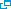 http://nac.gov.ru
Портал «Наука и образование против террора»  http://scienceport.ru/ (http://нцпти.рф) По информации Департамента государственной политики в сфере воспитания детей и молодежи МинОбрнауки России, в рамках организации деятельности по противодействию идеологии терроризма в образовательной сфере и молодежной среде, портал «Наука и образование против террора», созданный на базе ФГАОУ ВО «Южный федеральный университет», определен базовым тематическим интернет-ресурсом, систематизирующим материалы по противодействию идеологии терроризма. Портал востребован заинтересованными федеральными органами исполнительной власти и антитеррористическими комиссиями в субъектах РФ. На страницах его «Библиотеки» регулярно размещаются информационные материалы, в том числе, разрабатываемые по заказу Национального антитеррористического комитета. 
 «Россия. Антитеррор»: Национальный портал противодействия терроризму   http://www.antiterror.ru/Национальный антитеррористический комитет   http://nac.gov.ru/ Информационно-аналитический портал «AntiterrorToday» http://www.antiterrortoday.com/ Цель проекта - систематизировать и предоставить комплексное видение проблем терроризма и экстремизма для специалистов различного уровня и направлений деятельности.   Экстремизм.ru  
http://www.ekstremizm.ru/ Всё о терроризме и экстремизме  Сайт учебно-практических курсов для журналистов «Бастион»  
http://smi-antiterror.ru/ Журналисты и блогеры против террора "Бастион" - это курсы спецподготовки журналистов, работающих в экстремальных условиях и горячих точках.  Антитеррор: Спецназ Российской Федерации.   
http://antiterror.sitecity.ru/ Страничка, посвященная отрядам специального назначения ФСБ и МВД.  «Вымпел-В»  
http://www.vimpel-v.com/ Сайт общественной организации, созданной и действующей в соответствии с законодательством Российской Федерации, ветеранами антитеррористического спецподразделения Управления «В» Центра Специального Назначения Федеральной Службы Безопасности Российской Федерации.  Сайт «Хранитель»  
http://psj.ru/ Медиапортал о безопасности  «Азбука безопасности»  
http://azbez.com/ Проект для детей и взрослых. Цель сайта «Азбука безопасности» - формировать у людей безопасную модель поведения как стиль жизни. «Аль-Хакк» (Истина)  
http://al-hakk.ru/  

Информационно-просветительский портал www.scienceport.ru - наука и образование против террораДетский журнал о безопасности "Спасайкин" spasay-kin.ru